Welcome Ceremony For New Students. The Faculty of Science and Humanities held a ceremony for welcoming the new students on Wednesday 15/11/1435 , which is sponsored by the dean, Dr. Khalid Bin Abdullah Alshafi. It is attended by the College deputy for educational affairs, Dr. Omar Bin Muhammad Al-Omar and the deputy of the College for Studies and Development, Dr. Waleed Bin Muhammad Albeshr, and the vice of the college for the students' affairs, Mr. Basem Allaheab and Mr. Muhammad Bin Ali Almohaimd. The meeting was started by a speech given by the college deputy for educational affairs as he welcomed the new students and provided them an overview about the academic system of the college. In addition, the College Deputy for Studies and Development delivered a speech about the importance of punctuality and attending every class from the very early beginning of the semester. In addition, he stressed the importance of consulting the academic advisor being responsible for each single a student. Mr. Muhammad Almohyamid shared with him the speech about the importance of the academic systems established by the University which started from the moment the students was admitted to the University and followed by the academic advising through helping him in overcoming the problems that he might face. The questions raised by students were answered. The new students visited the academic departments; each department gave a lecture about the system lectures, and its facilities and employment opportunities after graduation. In addition, there was a lecture entitled "How to get rid of shyness and social phobia, which is delivered by Dr. Abdlahmeed Hassan Haj Ameen, the director of the University Direction and Guidance center. It is worth mentioning that female department welcomed the new female students in a similar ceremony, which covered all the points discussed in the male department. Mrs. Gamealla Alharbi, the deputy of woman department welcomed the new students and encouraged them to pursue knowledge in order to build their country and to serve their community.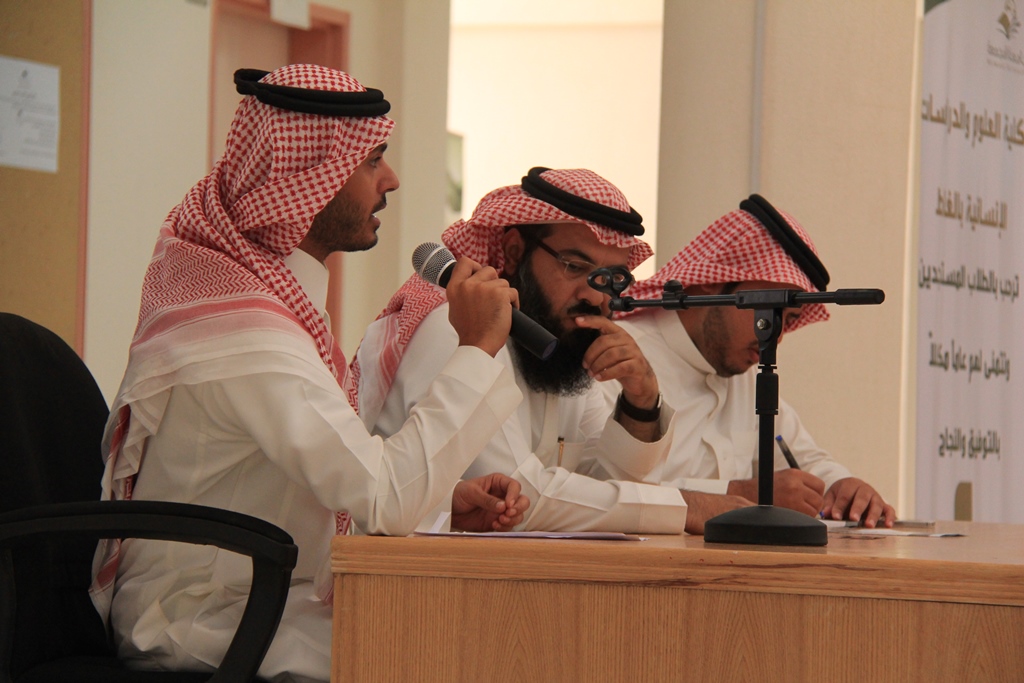 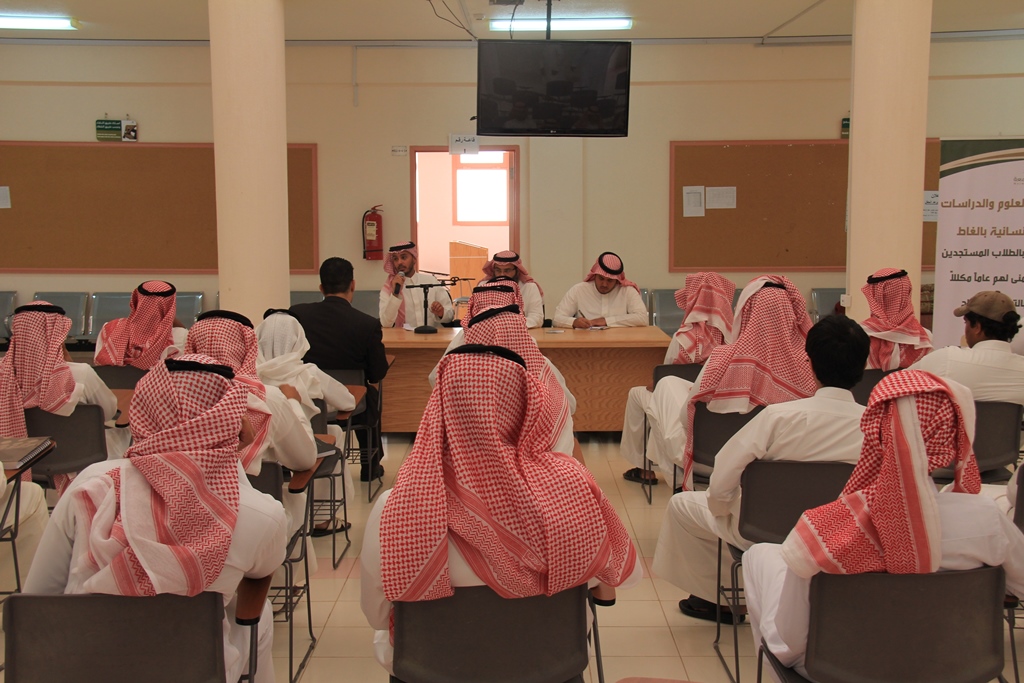 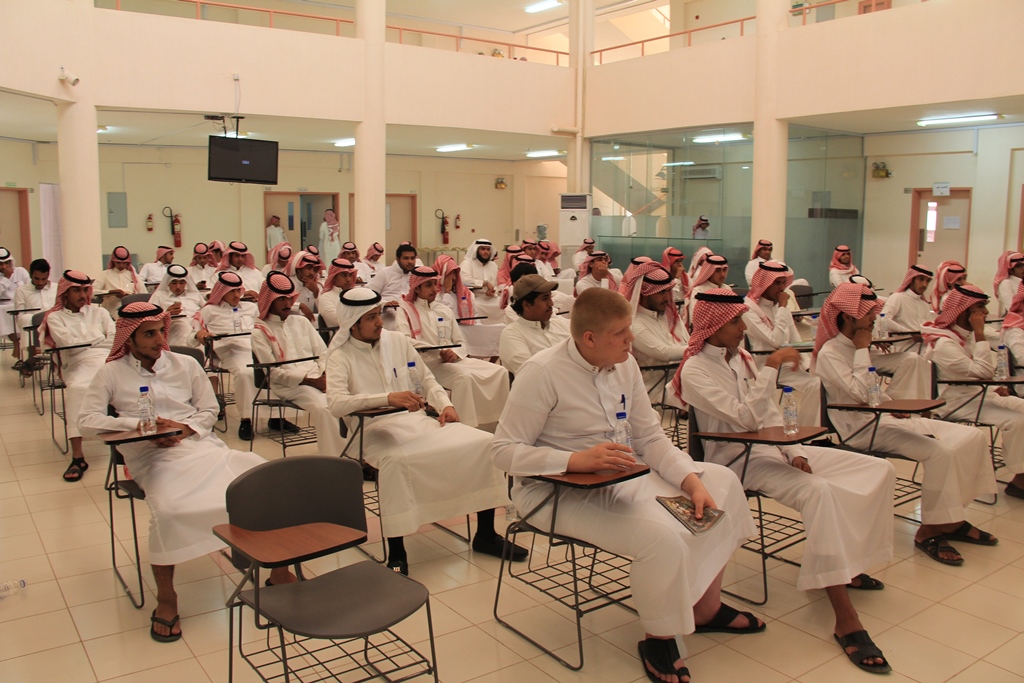 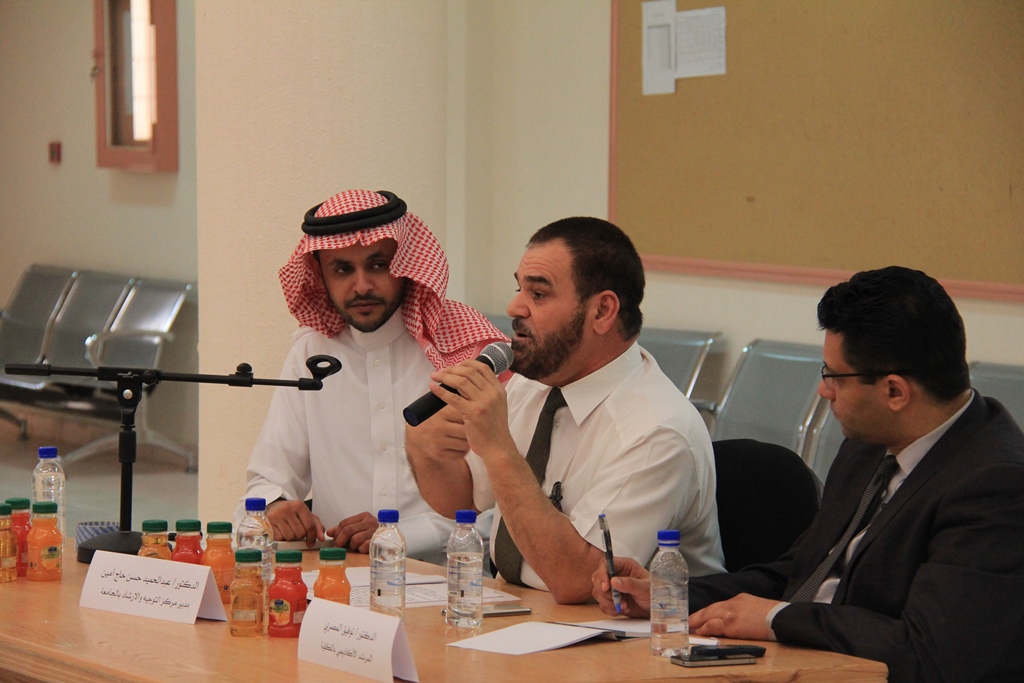 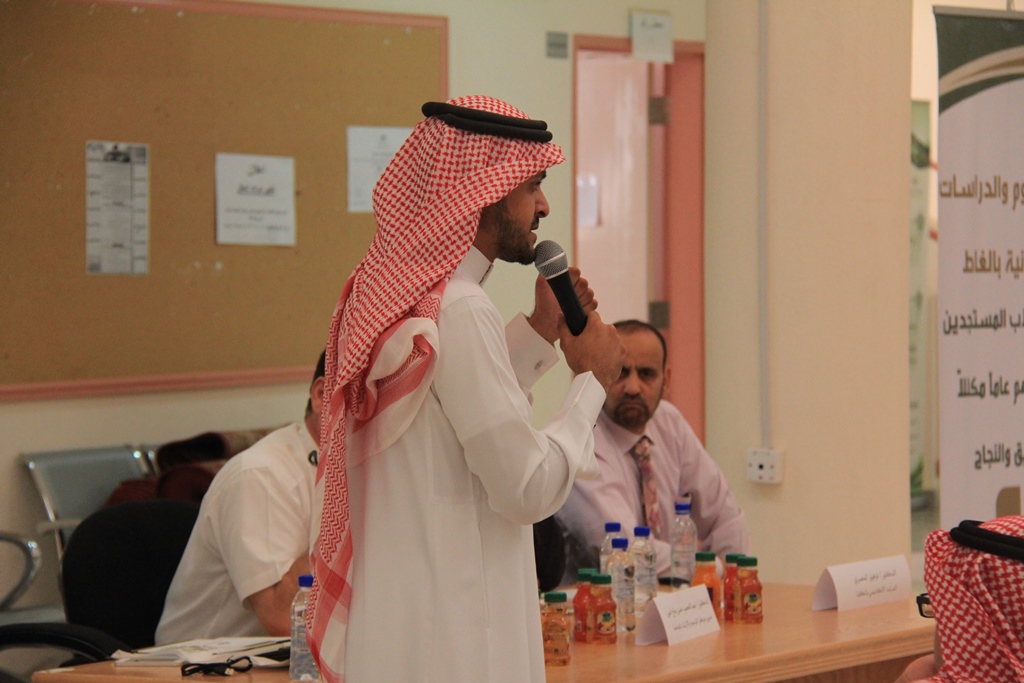 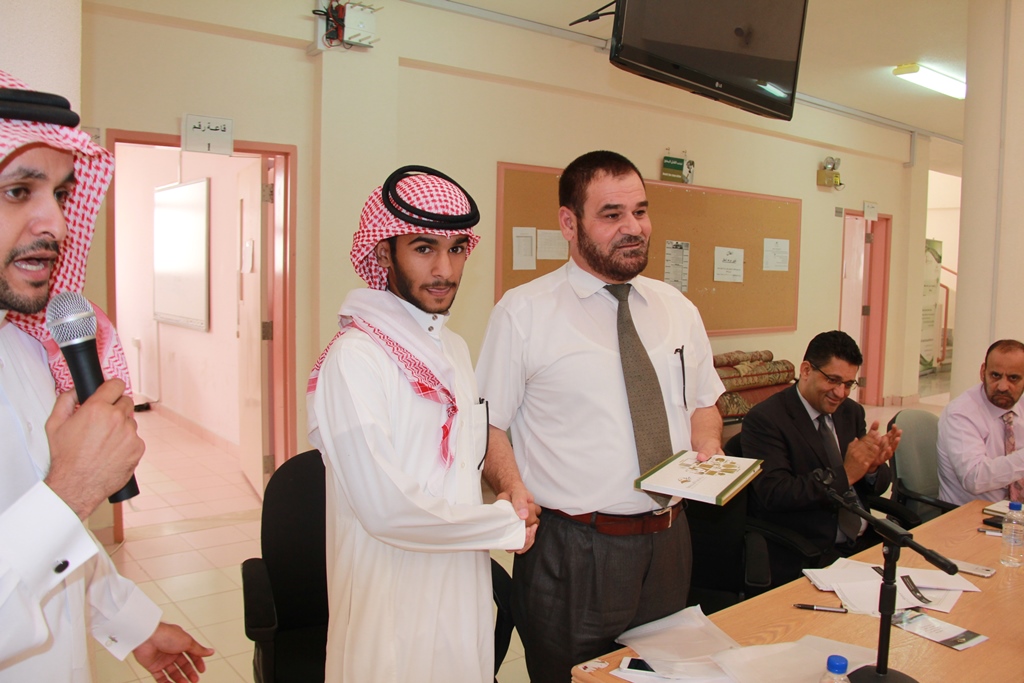 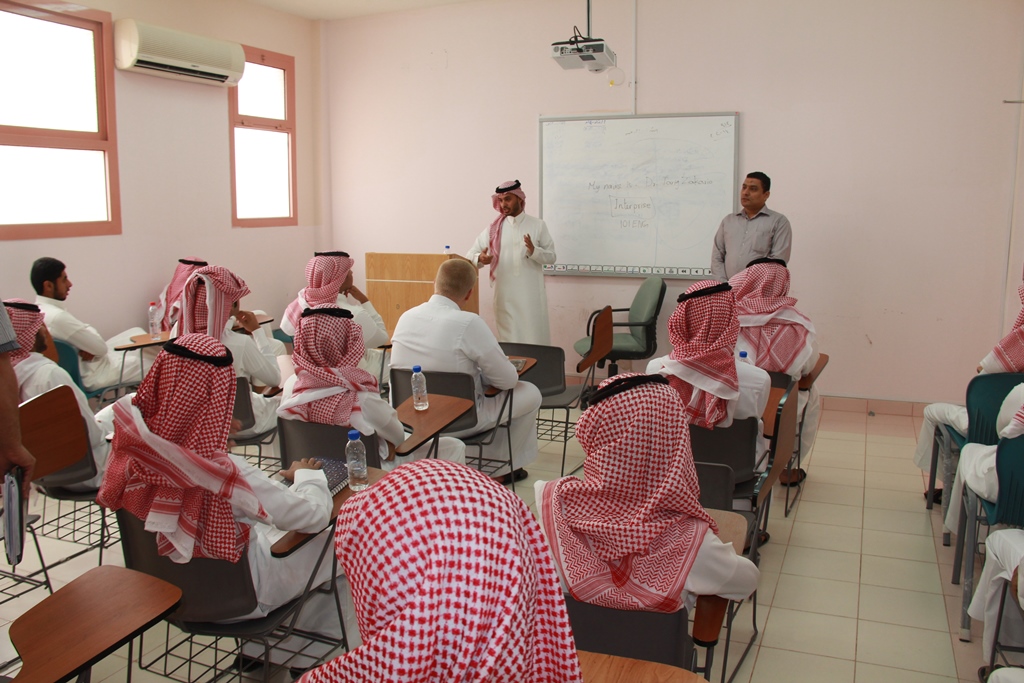 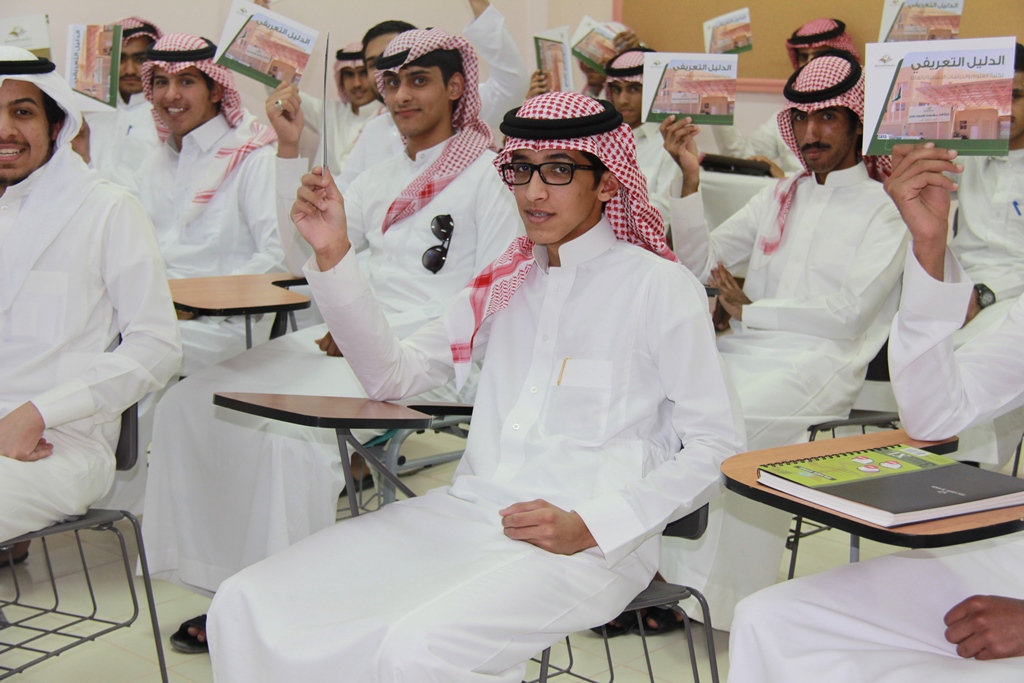 